Šahovsko društvo VaraždinA. Stepinca 1, 42000 VaraždinOIB: 71166905099
IBAN: HR37 2360 0001 1017 4132 1fb: Šahovsko društvo Varaždin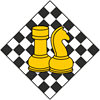 1904. – 2024.Raspis turnira „Varaždinsko proljeće 2024.“A turnir – seniori, svi registrirani igrači iz Hrvatske ili inozemstvaB turnir – U16, svi registrirani igrači iz Hrvatske ili inozemstva rođeni 1.1.2008. ili kasnijeC turnir – U12, svi registrirani igrači iz Hrvatske ili inozemstva rođeni 1.1.2012. ili kasnijeD turnir – svi igrači s nacionalnim rejtingom <1700Mjesto održavanja: Elektrostrojarska škola Varaždin, Hallerova aleja 5, VaraždinVrijeme: 	četvrtak 4. travnja 2024.  1. kolo 17:00 i 2. kolo po završetku prvoga kola petak 5. travnja 2024.  3. kolo 17:00 i 4. kolo po završetku trećeg kola subota 6. travnja 2024.  5. kolo 10:00 i 6. kolo po završetku petog kola Sustav natjecanja: Švicarac Swiss-System, 6 kola Tempo igre: 30 minuta za cijelu partiju + 30 sekundi dodatka za svaki odigrani potezRejtingiranje: obračun za nacionalnu rejting listu, ako svi igrači pojedinog turnira imaju FIDE rejting < 1800 obračun za FIDE rejting listuUpisnina: Za B i C turnire 13 €, za A i D turnire 20 €Prijave: do prijavljenih 32 natjecatelja u svakom turniru ili do utorka 2. travnja 2024. Nagrade: Pehari za prva tri mjesta svakog turnira i medalje za kategorije U8, U10, U14 i U20Pehari za najbolje djevojčice, djevojke ili žene u svakom turniruU slučaju manjeg/većeg broja prijavljenih natjecatelja organizator može spojiti dva turnira ili promijeniti broj igrača pojedinog turnira.  Organizator: ŠD VaraždinMiljenko Kelemen, 091 212 7164, miljenko1@net.hrMiroslav Smuđ, 098680555, miroslav.smud@ess.hr098 680 555 ili  na miroslav.smud@ess.hr